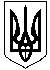 НОВОСАНЖАРСЬКА СЕЛИЩНА РАДАНОВОСАНЖАРСЬКОГО РАЙОНУ ПОЛТАВСЬКОЇ ОБЛАСТІ(тридцять п’ята сесія селищної ради сьомого скликання)РІШЕННЯ 23 червня  2020 року                смт Нові Санжари                            №25/2  Про надання дозволу на  розроблення  проєкту землеустрою щодо  відведення   земельної ділянки для садівництва гр.Россохи В.О. в смт Нові  Санжари,  вулиця Полтавська,4Д.  	       Розглянувши заяву громадянина Россохи Вадима Олеговича, проживаючого смт Нові Санжари,  вулиця  8 Березня,6, про надання дозволу на  розроблення проєкту землеустрою щодо відведення земельної ділянки для садівництва, керуючись ст. ст. 12,51, 116, 118, 121, 125, 126,151 Земельного кодексу України та ст. 50 Закону України «Про землеустрій», п.34 ст.26 Закону України, «Про місцеве самоврядування в Україні»,  селищна рада     ВИРІШИЛА:   1Надати  дозвіл громадянину Россосі Вадиму Олеговичу на  розроблення проєкту землеустрою щодо відведення земельної ділянки із земель  сільськогосподарського призначення (пасовища) для садівництва, що знаходяться в межах смт Нові Санжари,  вулиця Полтавська,4Д, з урахуванням вимог Державних стандартів, норм і правил у сфері землеустрою, орієнтовною площею 0,12 га, з метою в подальшому передачі   її у власність.       2. Громадянину Россосі В.О. замовити  виготовлення  проєкту землеустрою та  подати його   для  затвердження на  черговій сесії селищної ради.       Селищний голова                                                                        І.О.Коба